Для обобщения педагогического опытасреди педагогов дошкольного образованияВКО, Бородулихинский район, с. БородулихаКГКП «Детский сад «Балдәурен»»Воспитатель высшей квалификационной категорииМакажанова Жулдыз Габдулгазизовна«Дидактическая игра, как форма обучения детей дошкольного возраста»В настоящее время в образовательной практике большое вниманиеуделяется новой модели развития детей, где приоритетные позиции занимаетпознавательная деятельность самого ребенка. Личностные качества ребенка формируются в активной деятельности, и прежде всего в той, которая на каждом возрастном этапе является ведущей, определяет его интересы, отношение к действительности, к социуму. В дошкольном возрасте  такой  ведущей  деятельностью  является игра. Она пронизывает всю их жизнь, способствует физическому и духовному здоровью, является источником обширной информации, методом обучения и воспитания детей.        Детские игры  отличаются большим разнообразием: подвижные, строительные, творческие, дидактические, игры-драматизации, сюжетно-ролевые и другие.         Отмечая  педагогическое значение игры, то нужно отметить, что в каждом виде игр решаются определенные педагогические задачи. Для обеспечения эффективной реализации Типовой учебной программы  дошкольного воспитания и обучения в соответствии с требованиями Государственного общеобязательного стандарта дошкольного воспитания и обучения, я как и все педагоги, в поиске новых методов и приемов работы с детьми. Использование в педагогическом процессе дидактических игр в моей практике не случайно, так как она,  способствует раскрытию индивидуальных способностей каждого ребенка.  В дидактических играх ярко проявляются  черты характера каждого участника, как положительные: настойчивость, целеустремленность, честность, так и отрицательные -эгоизм, упрямство, хвастливость. В ходе игры можно отметить , что одни дети много знают, смело отвечают, действуют уверенно, другие знают меньше и держаться несколько в стороне, замкнуто. Бывает и так, что ребенок знает много, но не проявляет смекалки, находчивости, а другой при меньших знаниях сообразителен, отличается быстротой и гибкостью мышления. В каждой дидактической игре своя обучающая задача, что отличает одну игру от другой. При определении дидактической задачи я стараюсь избегать повторений в ее содержании. Например в одной игре больше делаю акцент на развитие памяти, в другой-на развитие мышления, в третьей- развитию памяти. Заранее делаю подбор дидактических игр , где четко предусматриваю основную задачу и цель выбранной игры.Дидактические игры заняли прочное место среди методов обучения и воспитания детей, развития их самостоятельной игровой деятельности. В процессе дидактических игр дети учатся решать познавательные задачи вначале под руководством воспитателя, а затем и в самостоятельной игре.Любая дидактическая игра ставит целью обогатить чувственный опыт ребенка, развить его умственные способности: умение сравнивать, обобщать, классифицировать предметы и явления окружающего мира, высказывать свои суждения, делать умозаключения. Чтобы достичь поставленной цели в игре, я включаю дидактические игры в педагогический процесс, которые доступны возрастным возможностям. Если цель и содержание игры будет достаточно легкой или наоборот сложной, то в равной степени, у детей не проявится  интерес к игре, и поставленная цель не будет достигнута. Руководство дидактическими играми осуществляется в трех основных направлениях: 1. Подготовка к проведению дидактической игры, ее проведение и анализ.В подготовку к дидактической игре входит: отбор игры в соответствии с задачами воспитания и обучения: углубление и обобщение знаний, развитие сенсорных способностей, активизация психических процессов(памяти, внимания, мышления, речи). Установление соответствия отобранной игры программным требованиям воспитания и обучения детей определенной возрастной группы. 2. Определение наиболее удобного времени проведения дидактической игры : в процессе организованной учебной деятельности или в свободное от занятий и других режимных процессов время.3. Выбор места для игры, где дети могут спокойно играть, не мешая другим. 4. Определение количества играющих: вся группа, небольшие подгруппы, индивидуально.5. Подготовка необходимого дидактического материала для выбранной игры: игрушки, разные предметы, картинки, природный материал. Планируя дидактическую игру, я должна осмыслить весь ход игры, и определить свое место в игре и методическое руководство игрой. Подготовка детей к игре предполагает  их обогащение знаниями, представлениями о предметах и явлениях окружающей жизни, что является необходимым для решения игровой задачи.Проведение дидактических игр включает: ознакомление детей с содержанием  игры, с дидактическим материалом. Объяснение хода и правил игры. Показ игровых действий. Определение роли в игре. Подведение итогов игры-рефлексия.6. Анализ проведенной игры позволяет выявить индивидуальные особенности в поведении и характере детей и правильно организовать индивидуальную работу с ними.  Успешное руководство игрой способствует обучению детей, сохраняя вместе с тем игру как деятельность, которая радует детей, сближает их, укрепляет их дружбу. Дети постепенно начинают понимать, что их поведение в игре может быть иным, чем на занятии. Во время игры они могут бурно реагировать на различные действия играющих: хлопать в ладоши, подбадривать, сопереживать, шутить. При дидактической игре я стараюсь удержать игровое настроение у детей на протяжении всей игры, чтобы они были увлечены игровой задачей.   Дидактические игры я подбираю как для возрастных особенностей детей , так и по всем образовательным областям.Картотеки дидактических игр с каждым годом обновляю , по необходимости изменяю цели и задачи, придаю эстетический вид для приятного использования дидактического материала.В данный момент у меня старшая возрастная группа, дети от четырех до пяти лет. Картотека дидактических игр содержит игры с предметами, настольно-печатные игры и словесные игры.В картотеку игры с предметами, я включила следующие игры :Из чего сделаноНайди такую жеНовоселье куклыМагазинЧто комуКто что слышитУзнай что изменилосьЧто игрушка рассказывает о себеКто скорее соберетГорячо-холодноК дереву-бегиВ картотеку настольно-печатных игр я включила:Парные картинкиСобери картинкуКто что делаетНе ошибисьДоминоЛотоОхотник и пастухЧто лишнееКогда это бываетГде это можно купитьКартотека словесных игр:Где мы были не скажем, а что делали покажемМышиВоробушки и автомобильКто в домике живетГусиГуси-гусиСколькоТак бывает или нетЗеркалоКаравайКоршунКарусельЗайкаЧто сажают в огородеКакое время годаУзнай по описаниюДобавь словоА что потомКогда это бываетКакой предметБольшое предпочтение по использованию дидактических игр я отвожу семьям моих воспитанников. Для того чтобы родителям была понятна методика проведения дидактической игры, мы на семинарах с родителями устраивали организацию таких игр, в которых они выступали в роли своих детей. На практике родители убеждались, что игры с правилами помогают решать задачи умственного, сенсорного, нравственного развития их детей и способствуют сближению в семье и установлению дружеских отношений с другими детьми.В период Пандемии общение с родителями ограничено, но есть ряд возможностей, которые способствуют продолжению общения с родителями и детьми, это социальные сети. Через видео обращения, текстовое обращение, аудизапись.  Я продолжаю работу с родителями по использованию дидактических игр, в процессе которых, родители изучают индивидуальные способности своих детей. Своим родителям я даю советы и рекомендации по изготовлению дидактического материала для проведения дидактических игр. Родители с удовольствием вовлекаются в процесс изготовления материала и используя, обратную связь, скидывают в общий чат для родителей, все свои дидактические пособия, изготовленные собственными руками.В педагогическом просвещении родителей по использованию обучающих игр в семейных условиях можно определить основные направления:Теоретическая подготовка родителей. Образовательная и воспитательная ценность игр.Вооружение родителей практическими умениями по изготовлению, организации и проведению игр.Постоянная готовность оказать родителям помощь-дать совет, консультацию, как, когда, какие игры целесообразно проводить с детьми дома.Продуманное содержание дидактической игры, целенаправленное определение дидактической задачи, игровых правил и действий будут способствовать всестороннему, гармоничному воспитанию  социально активной личности детей дошкольного возраста.Подготовка группы к приему детей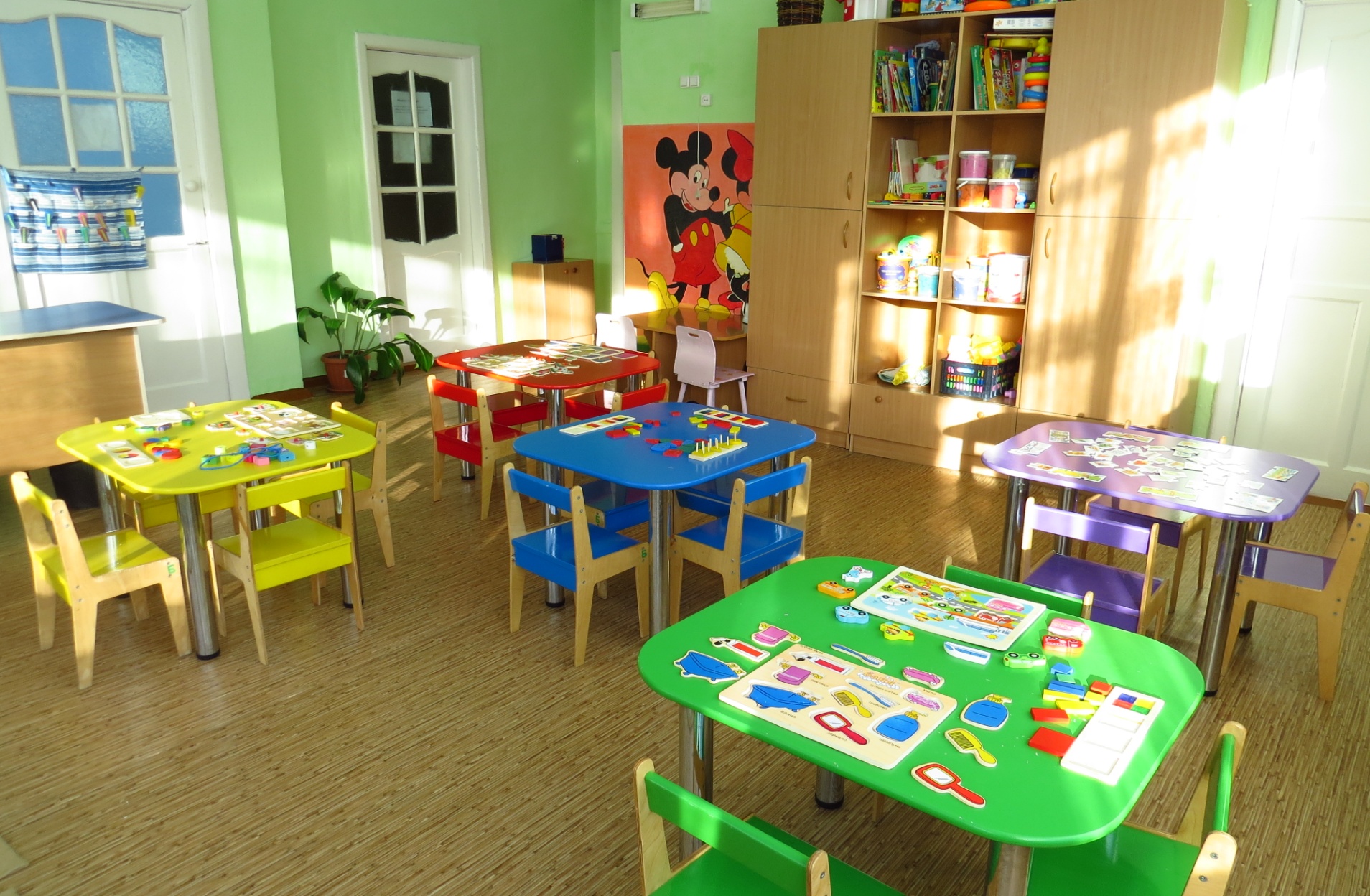 